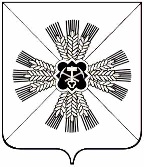 КЕМЕРОВСКАЯ ОБЛАСТЬАДМИНИСТРАЦИЯ ПРОМЫШЛЕННОВСКОГО МУНИЦИПАЛЬНОГО ОКРУГАПОСТАНОВЛЕНИЕот « 17 »  апреля 2024 г. № 399-Ппгт. ПромышленнаяОб итогах реализации в 2023 году муниципальной программы «Управление муниципальными финансами Промышленновского муниципального округа» на 2018-2026  годыЗаслушав и обсудив на коллегии администрации Промышленновского муниципального  округа  информацию  начальника  финансового управления администрации Промышленновского муниципального округа                    И.А. Овсянниковой об итогах реализации в 2023 году муниципальной программы «Управление муниципальными финансами Промышленновского муниципального округа» на 2018-2026 годы (далее – программа):         1. Принять к сведению информацию об исполнении программы.       2. Директору программы обеспечить выполнение мероприятий и индикаторов муниципальной программы «Управление муниципальными финансами Промышленновского муниципального округа» на 2018-2026 годы.       3. Настоящее постановление подлежит размещению на официальном сайте администрации Промышленновского муниципального округа в сети Интернет.        4.  Контроль за исполнением настоящего постановления возложить на  и.о. заместителя главы Промышленновского муниципального округа               А.П. Безрукову.       5. Постановление вступает в силу со дня подписания. И.о. главыПромышленновского муниципального округа           Т.В. МясоедоваИсп. И.А. Овсянникова Тел. 74414